OSU-401-467/2015			     Lublin, 27 sierpnia 2015 r.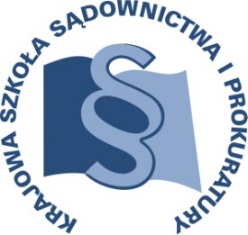 K26/A/15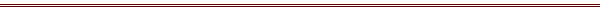 P R O G R A MSZKOLENIA DLA PROKURATORÓW I ASESORÓW PROKURATURY
Z OBSZARU APELACJI BIAŁOSTOCKIEJTEMAT SZKOLENIA:„ Prawno-karne i psychologiczne aspekty przestępstw dotyczących przemocy w rodzinie w świetle zmian normatywnych, organizacyjnych oraz uregulowań międzynarodowych. Praktyka prowadzenia postępowań karnych w sprawach o przestępstwa dotyczące przemocy w rodzinie oraz przemocy wobec kobiet i dzieci .”DATA I MIEJSCE: 12 października 2015 r.	Prokuratura Rejonowa Białystok-Południe					w Białymstoku					ul. Adama Mickiewicza 103					15 – 950 BiałystokORGANIZATOR:Krajowa Szkoła Sądownictwa i ProkuraturyOśrodek Szkolenia Ustawicznego i Współpracy MiędzynarodowejKrakowskie Przedmieście 62, 20 - 076 Lublin  tel. 0 81 440 87 10						fax. 0 81 440 87 11OSOBY ODPOWIEDZIALNE ZE STRONY ORGANIZATORA:merytorycznie: 				organizacyjnie:prokurator Beata Klimczyk 		starszy inspektor Ewelina Bożyk-Dyszczaktel. 81 440 87 34 			tel.  81 458 37 53e-mail: b.klimczyk@kssip.gov.pl 	e-mail: e.dyszczak@kssip.gov.plWYKŁADOWCY: 	prokurator Prokuratury Okręgowej w Łodzi delegowany do Ministerstwa Sprawiedliwości, Departament Współpracy Międzynarodowej i Praw Człowieka, Wydział ds. Przeciwdziałania Przemocy w Rodzinie. Członek koalicji na rzecz przyjaznego przesłuchiwania dzieci. Autor licznych artykułów dotyczących kwestii przeciwdziałania przemocy wobec dzieci i standardów przesłuchań małoletnich świadków.Zajęcia prowadzone będą w formie wykładu z elementami seminariumPROGRAM SZCZEGÓŁOWYWTOREK		12 października 2015 r.9.00 – 10.30	Prawno-karne i psychologiczne  aspekty przestępstw dotyczących  przemocy w rodzinie, w tym przemocy fizycznej, seksualnej, psychologicznej i ekonomicznej,  w świetle zmian normatywnych i organizacyjnych 
w polskim porządku prawnym                          omówienie i praktyczne zastosowanie wybranych przepisów aktów prawnych dotyczących przeciwdziałania przemocy w rodzinie, w tym ustawy z dnia 29 lipca 2005 r. o przeciwdziałaniu przemocy w rodzinie (Dz. U. Nr 180, poz. 1493 ze zm.), przepisów zmieniających Kodeks karny, Kodeks postępowania karnego, rozporządzenia Rady Ministrów z dnia 13 września 2011 roku w sprawie procedury „Niebieskie Karty” oraz wzorów formularzy „Niebieska Karta” (Dz. U. Nr 209, poz. 1245),wytycznych Prokuratora Generalnego z dnia 1 kwietnia 2014roku dotyczących zasad postępowania powszechnych   jednostek organizacyjnych prokuratury w zakresie przeciwdziałania przemocy w rodzinie;Prowadzący – Andrzej Augustyniak10.30 – 10.45 	przerwa10.45 – 12.15	Praktyka prowadzenia postępowań karnych  w sprawach o przestępstwa dotyczące przemocy w rodzinie, działania prokuratury i orzecznictwo sądów powszechnych w tym zakresie.	zadania prokuratury związane z realizacją Krajowego Programu Przeciwdziałania Przemocy w Rodzinie na lata 2014-2020, działania prokuratury i orzecznictwo sądów powszechnych w zakresie przeciwdziałania przemocy w rodzinie, w szczególności w zakresie oddziaływania na sprawców przemocy wobec osób najbliższych w postępowaniu przygotowawczym, rozpoznawczym i  wykonawczym, programy oddziaływań korekcyjno-edukacyjnych dla sprawców przemocy w rodzinie, współpraca prokuratur i sądów z podmiotami realizującymi programy;Prowadzący – Andrzej Augustyniak12.15 – 12.45 	przerwa12.45 – 15.00	Międzynarodowe uregulowania w zakresie praw pokrzywdzonych i ich konsekwencje dla prowadzenia postępowań krajowych o przestępstwa z zakresu przemocy w rodzinie Dyrektywa Parlamentu Europejskiego i Rady Unii Europejskiej 2012/29/UE z dnia 25 października 2012 roku ustanawiająca normy minimalne w zakresie praw, wsparcia i ochrony ofiar przestępstw (Dz.U. UE L 315/57) – nowe uprawnienia pokrzywdzonych w toku postępowania przygotowawczego i rozpoznawczego; Konwencja Rady Europy z dnia 11 maja 2011 roku   w sprawie zapobiegania i zwalczania przemocy wobec kobiet i przemocy domowej (Dz. U. z 2015 roku, poz. 961) - znaczenie przepisów Konwencji dla postępowania przygotowawczego;  Orzecznictwo Europejskiego Trybunału Praw Człowieka 
w zakresie przeciwdziałania przemocy w rodzinie - znaczenie, tendencje i kierunki;Przeciwdziałanie przemocy w rodzinie oraz przemocy seksualnej wobec dzieci    Dziecko jako ofiara przestępstw przeciwko wolności seksualnej i obyczajności oraz przeciwko rodzinie i opiece; znaczenie zakazu stosowania kar cielesnych wobec dzieci z art. 961 kro; przesłuchanie szczególnych grup świadków w trybie art. 185a k.p.k., art. 185b k.p.k. i 185c k.p.k.; powołanie i rola biegłego psychologa; certyfikowane przyjazne pokoje przesłuchań.Prowadzący – Andrzej AugustyniakProgram szkolenia dostępny jest na Platformie Szkoleniowej KSSiP pod adresem:http://szkolenia.kssip.gov.pl/login/ oraz na stronie internetowej KSSiP pod adresem: www.kssip.gov.plZaświadczenie potwierdzające udział w szkoleniu generowane jest za pośrednictwem Platformy Szkoleniowej KSSiP. Warunkiem uzyskania zaświadczenia jest obecność na szkoleniu oraz uzupełnienie znajdującej się na Platformie Szkoleniowej anonimowej ankiety ewaluacyjnej (znajdującej się pod programem szkolenia) dostępnej w dniach 
od 13 października 2015 r. 14 listopada 2015 r.Po uzupełnieniu ankiety zaświadczenie można pobrać i wydrukować z zakładki 
„moje zaświadczenia”.						Z upoważnienia  Zastępcy Dyrektora                                                                                              Krajowej Szkoły Sądownictwa i Prokuratury                                                                                                ds. Szkolenia Ustawicznego i Współpracy                                                                                                                 Międzynarodowej			/-/                        sędzia Greta Książkiewicz